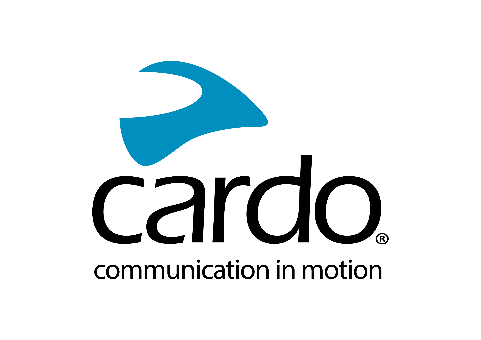 In aggiunta al vendutissimo PACKTALK EDGE, il nuovissimo PACKTALK NEO è dotato di una tecnologia di prim'ordine, tra cui la connettività Dynamic Mesh Communication di seconda generazione, con un raggio d'azione fino ad un miglio, il funzionamento vocale naturale e il sistema Sound by JBL.Cardo Systems, leader mondiale nei sistemi di comunicazione wireless per power sports, ha presentato oggi la nuova versione del suo innovativo sistema PACKTALK, il nuovo PACKTALK NEO.  Dotato di tutte le migliori tecnologie e comodità del PACKTALK EDGE e di un supporto a clip, il PACKTALK NEO arriva sul mercato a un prezzo competitivo, consentendo a un numero sempre maggiore di motociclisti di beneficiare delle innovazioni all'avanguardia di Cardo Systems.Sostituendo il PACKTALK BOLD nella linea di connettività avanzata di Cardo Systems, il PACKTALK NEO mantiene la promessa di Cardo Systems di una tecnologia di comunicazione premium che eleva l'esperienza di guida, sia da soli che con gli amici, progettata per i motociclisti più attenti alla tecnologia. Il PACKTALK NEO è caratterizzato da un design sottile e privo di antenna con finitura nera opaca, raggio d'azione fino a un miglio, una garanzia di due anni e una serie di altri vantaggi offerti dal best seller PACKTALK EDGE.Alon Lumbroso, amministratore delegato di Cardo Systems, ha dichiarato: "Con PACKTALK NEO volevamo offrire ai motociclisti un'opzione che presentasse le caratteristiche più tecnologiche e innovative che contraddistinguono i nostri prodotti, ma a un prezzo più accessibile, con l'obiettivo finale di portare il maggior numero di appassionati delle due ruote nella comunità Cardo". Con un design elegante e pulito, il PACKTALK NEO è il complemento perfetto della nostra vasta gamma di sistemi di comunicazione, in grado di offrire ai motociclisti un'altra opzione per godersi la strada senza sacrificare la migliore tecnologia".Offrendo tutto ciò che un motociclista desidera e necessita in un dispositivo di comunicazione, il PACKTALK NEO vanta la connettività DMC di ultimissima generazione con vantaggi quali: una qualità audio a banda larga profonda senza precedenti, un processo di raggruppamento più semplice e veloce in modalità DMC, un accoppiamento più rapido in modalità Bluetooth e il supporto Bluetooth Live Intercom.Colmando il divario tra il FREECOM 4X e il PACKTALK EDGE, il PACKTALK NEO ha un suono migliorato grazie agli altoparlanti JBL riprogettati e a tre nuovi profili sonori. Il prodotto si aggancia a qualsiasi casco tramite un supporto a clip e vanta una vestibilità universale, oltre a un microfono a cancellazione di rumore migliorato. Inoltre, è dotato del chip Bluetooth 5.2 più avanzato del mercato per una connettività universale. Il motore di funzionamento vocale naturale aggiornato significa anche che i motociclisti possono continuare a tenere gli occhi sulla strada, le mani sul manubrio e attivare il dispositivo semplicemente dicendo "Ehi, Cardo".Tra le maggiori novità è possibile trovare:Nuovo design moderno e sottile senza antenna esternaComunicazione Dynamic Mesh di seconda generazione con processo di accoppiamento più rapido e semplice e interfono a banda largaTecnologia Bluetooth 5.2 più avanzata con supporto "Live Intercom" e connettività universale migliorataMotore Natural Voice aggiornato, suono JBL e microfono a cancellazione di rumore miglioratiDurata della batteria fino a 13 ore, con ricarica rapida tramite USB-CGli aggiornamenti software over-the-air eliminano la necessità di cavi o adattatori WiFiSupporto a clip2 anni di garanziaIl nuovo PACKTALK NEO sarà presentato per la prima volta al pubblico all'Esposizione Internazionale Ciclo Motociclo e Accessori, "EICMA", presso lo stand di Cardo Systems [Padiglione 13 M77]. Il prezzo di listino è di € 369,95 per il singolo e di € 679,95 per il duo. La disponibilità verrà comunicata. Per ulteriori informazioni su Cardo Systems, visitate il sito cardosystems.com o seguiteci su Facebook, Twitter e Instagram e guardate tutti i video più recenti su YouTube.A proposito di CardoCardo Systems è specializzato nella progettazione, sviluppo, produzione e vendita di sistemi di comunicazione e intrattenimento wireless all'avanguardia per motociclisti. Sin dalla fondazione nel 2004, Cardo si è rivelato un vero e proprio pioniere, aprendo la strada alla stragrande maggioranza delle innovazioni per i sistemi di comunicazione Bluetooth per moto. I prodotti dell'azienda, ora disponibili in oltre 100 paesi, sono i principali dispositivi di comunicazione al mondo per l'industria motociclistica.Note per i redattori: - Cardo Systems offre ai media selezionati una sessione di formazione pratica presso lo stand presente a EICMA martedì 8 novembre. Si ricorda che  è necessaria la preregistrazione. Se siete interessati a ricevere maggiori informazioni, scrivete a press@cardosystems.media.  -  La scheda tecnica del prodotto e immagini ad alta risoluzione sono disponibili sul sito Cardo Systems Media alla voce "Media Kit".